Тема: «Метод разработки новых идей в проектной деятельности»Цель: Познакомить  учащихся с методом поиска новых идей, научить проектировать оригинальные объекты с помощью метода фокальных объектов.Многие люди привыкают мыслить стандартными образами и понятиями. Они становятся привычными в обычной жизни. Поезд движется только по рельсам, ножницы предназначены для разрезания, с помощью циркуля чер-тят окружности, рыбы плавают в воде и т. п. Эти понятия и образы назы-ваются стереотипами. У человека складываются соответствующие убеждения и установки, формируются стереотипное мышление и поведение.  Стереотипы мешают человеку создавать что-то новое и оригинальное.Отойти от таких стереотипов мышления и создать нечто новое и оригинальное позволяет метод фокальных объектов (МФО).Фокальным метод назван потому, что совершенствуемый объект находится в фокусе творческого совершенствования. Здесь фокус – это центр, каких-либо свойств, характеристик и т. п. К свойствам объекта добавляют что-то новое или изменяют уже имеющееся в нём. Так создаётся что-то новое. Со-ставляется перечень (каталог) всех вероятных проявлений отдельных элемен-тов усовершенствуемого объекта. Затем элементы комбинируются в различ-ных сочетаниях.Например, конструктор задумал спроектировать оригинальный дом. Для этого он составил каталог возможных вариантов форм стен, окон ,крыш (рис.1.1)Каталог  возможных вариантов формы стен,окон,крыш в проектной конструкции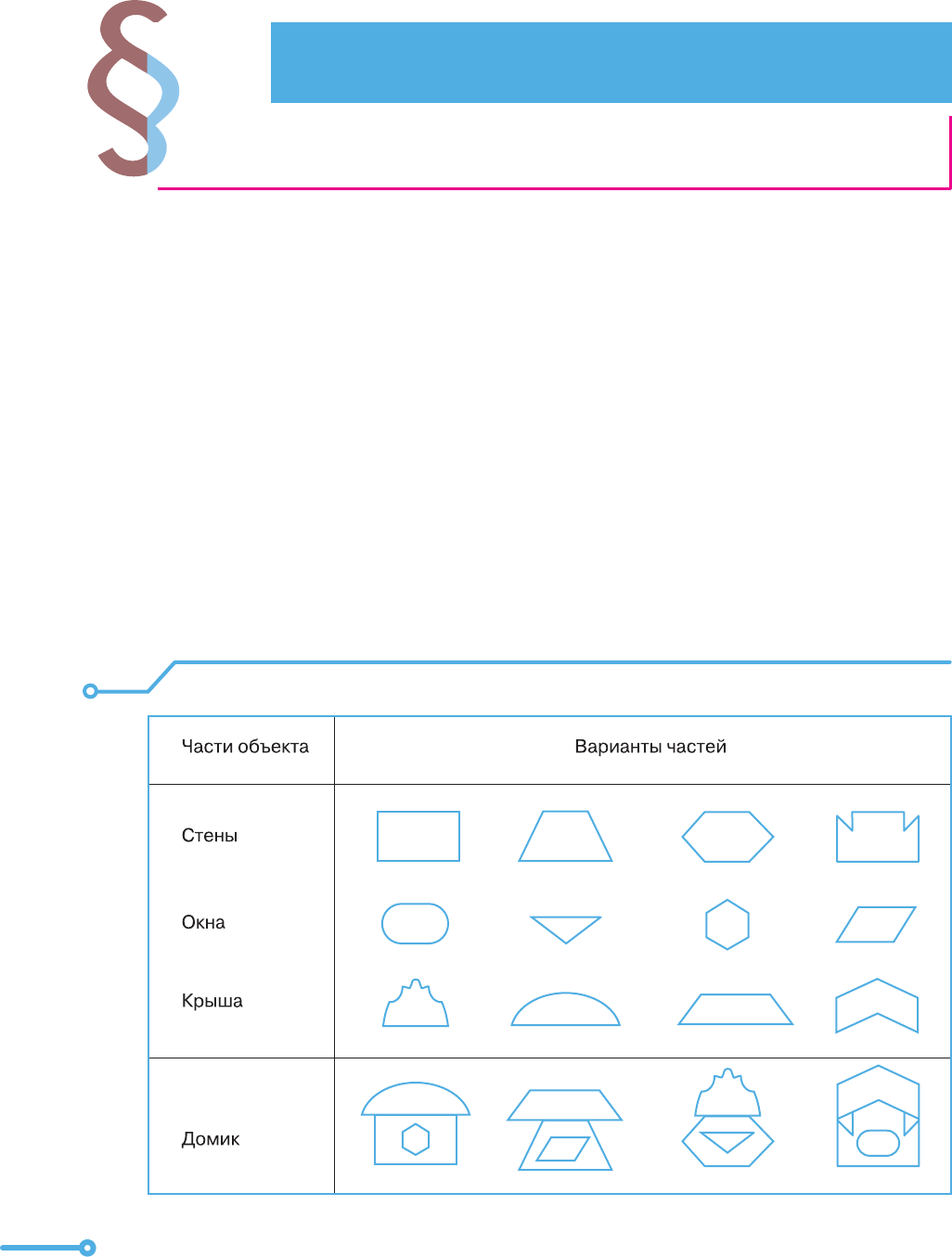 риррис.1.1Из получившихся форм элементов дома можно составить большое  множество  вариантов конструкций дома. Однако не все варианты будут приемлемыми. Нужно выбрать вариант, наиболее удовлетворяющий поставленным задачам.При фокальном проектировании какого – либо объекта можно использовать характеристики и свойства других, случайно выбранных объектов (рис1.2).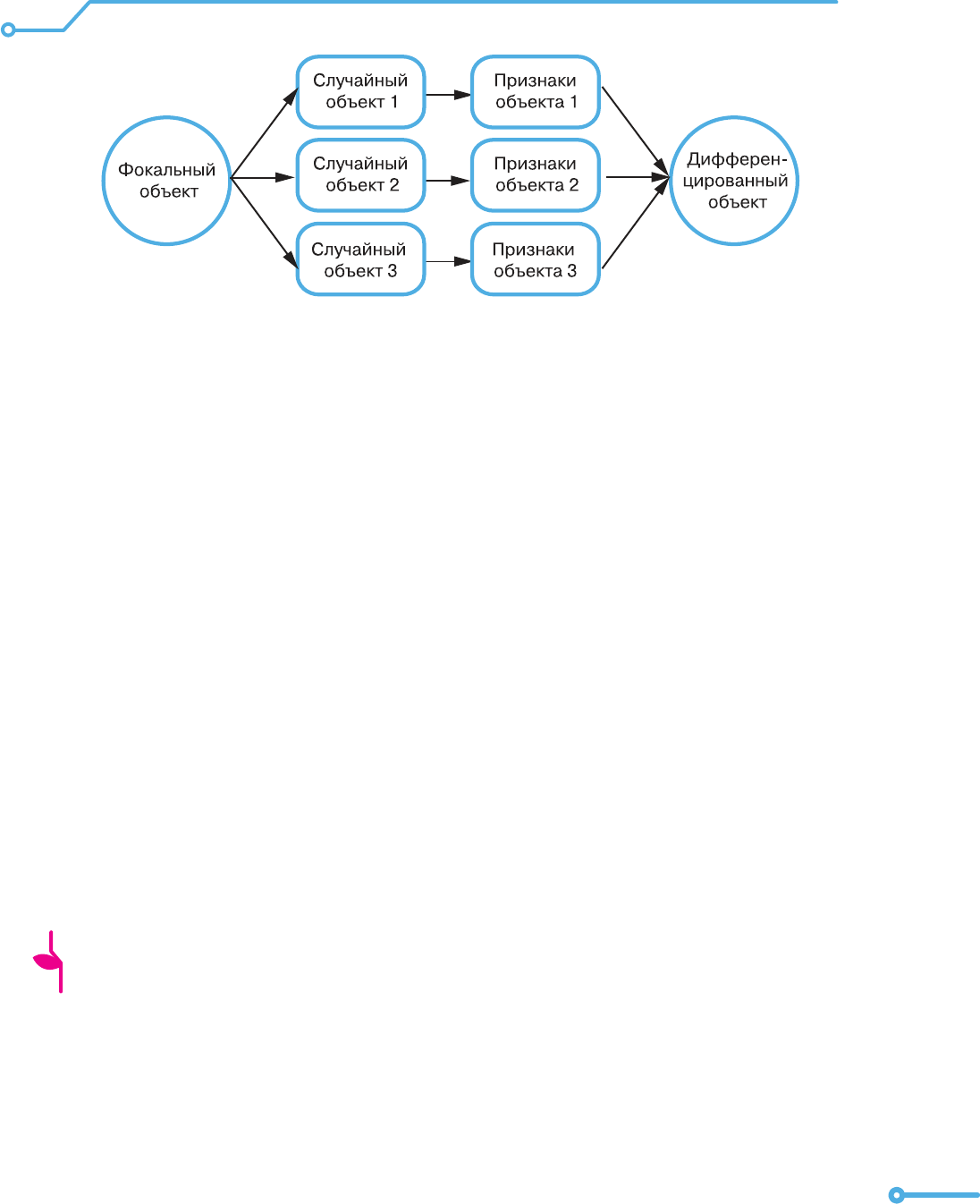 Рис.1.2Предположим, что дизайнер на мебельной фабрике задумал сделать мо-дель оригинального стула, которого нет ни в одном магазине. Пусть такой стул будет иметь характеристики, схожие с характеристиками фонаря, ежа и дерева (фонарь светится; 8–10 игл (ножки стула) ежа торчат во все сто-роны; у дерева на спинке стула есть ветки и разветвления). Светящийся стул может пригодиться в тёмных помещениях. «Колючий» стул будет оригинальной мебелью в загородном доме. Ветвистый стул может быть и вешалкой для одежды. Стулья оригинальных конструкций, которые заинтересуют покупателей, могут стать объектом производства.Стулья становятся дифференцированными объектами, объединяющими в себе различия других объектов.Практическое заданиеРазработать вариант  нескольких сувенирных изделий с помощью метода фокальных объектов:- выбрать три-четыре случайных объекта, дополнительных к фокальному  объекту;- выделить существенные признаки у случайных объектов;- составить возможные сочетания признаков случайных объектов с фокальным объектом;- проанализировать полученные варианты, выбрать из них наиболее оригинальные и возможные для воплощения в материалах;- выполнить технический рисунок идеи нового объекта.